ГОСУДАРСТВЕННОЕ БЮДЖЕТНОЕ ОБРАЗОВАТЕЛЬНОЕ УЧРЕЖДЕНИЕДОПОЛНИТЕЛЬНОГО   ПРОФЕССИОНАЛЬНОГО ОБРАЗОВАНИЯ«ИНСТИТУТ ПОВЫШЕНИЯ КВАЛИФИКАЦИИ РАБОТНИКОВОБРАЗОВАНИЯ РЕСПУБЛИКИ ИНГУШЕТИЯ»Технологическая карта выявления проблемных зон школы со стабильно низкими результатами иразработки плана вывода школы из кризисной ситуации(методические рекомендации).Назрань, 2019             Технологическая карта выявления проблемных зон школы со стабильно низкими результатами и разработки плана вывода школы из кризисной ситуации (далее - Карта) разрабатывается для школ, выявленных в результате анализа данных оценочных процедур на основе кластеризации.               Цель разработки Карты выявить комплекс внешних и внутренних причин стабильно низких учебных результатов обозначенных школ и на этой основе разработать стратегию выхода из сложившейся ситуации.             Карта разрабатывается для каждой школы индивидуально в соответствии с рекомендованной ниже структурой.Примерный план разработки технологической картыОбщая логика улучшения состояния школы и её результатов – это логика «управляемого прогресса»: провести анализ/диагностику – выделить области благополучия и проблем – поставить первоочередные задачи – спланировать действия – определить промежуточные результаты – провести коррекцию планов. Примерный план разработки технологической карты представлен на рисунке 1.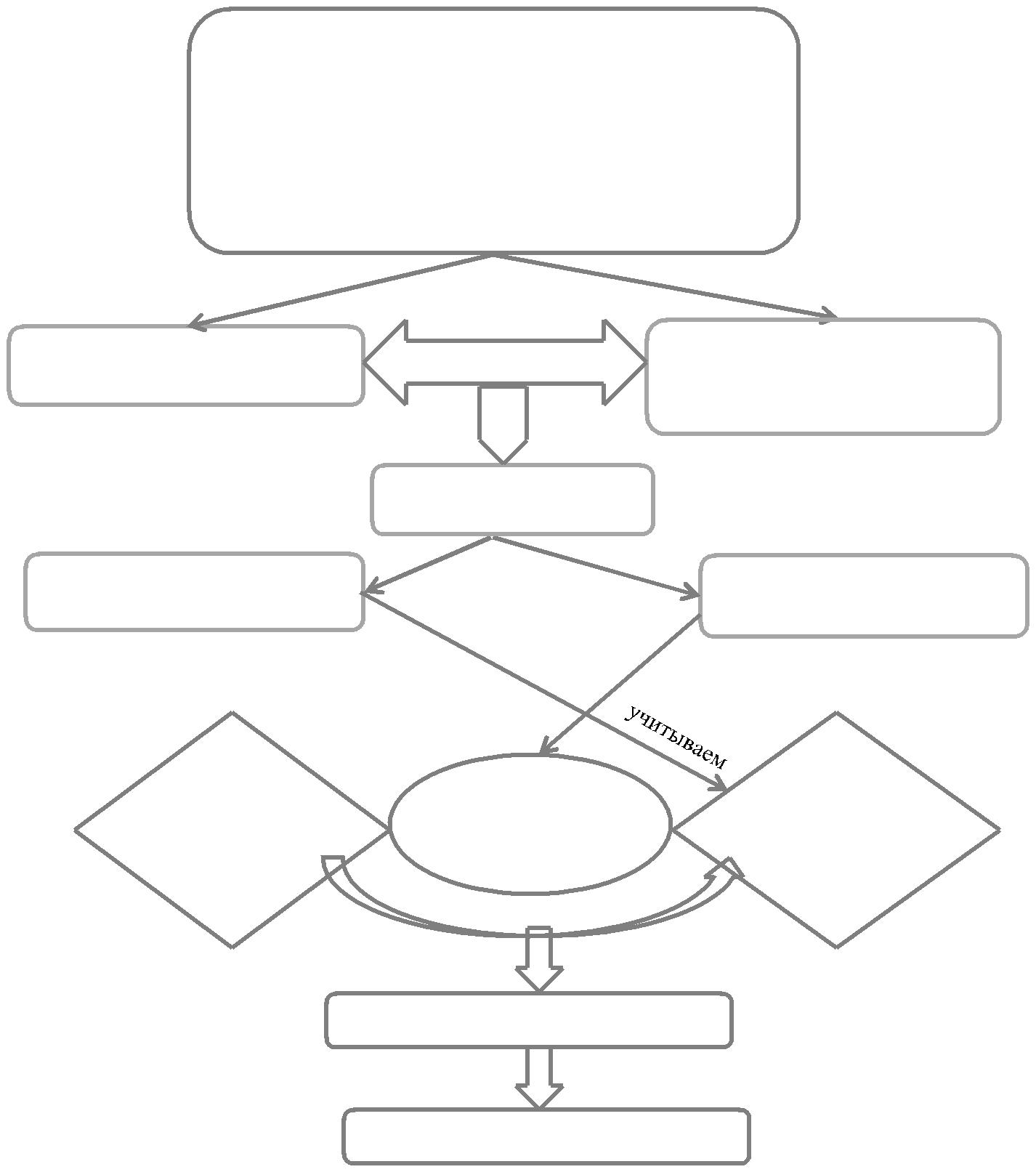 Анализ:ведомственной статистической информации;сайта образовательной организации (основной образовательной программы, программы развития, самоанализа/публичного отчета, локальных актов);социального паспорта школы;иных данныхФормулировка задачПлан мероприятийРассмотрим шаги проектирования Карты подробнее.Факторы, влияющие на результаты учебных достиженийРегиональным Институтом повышения квалификации работников образования были установлены основные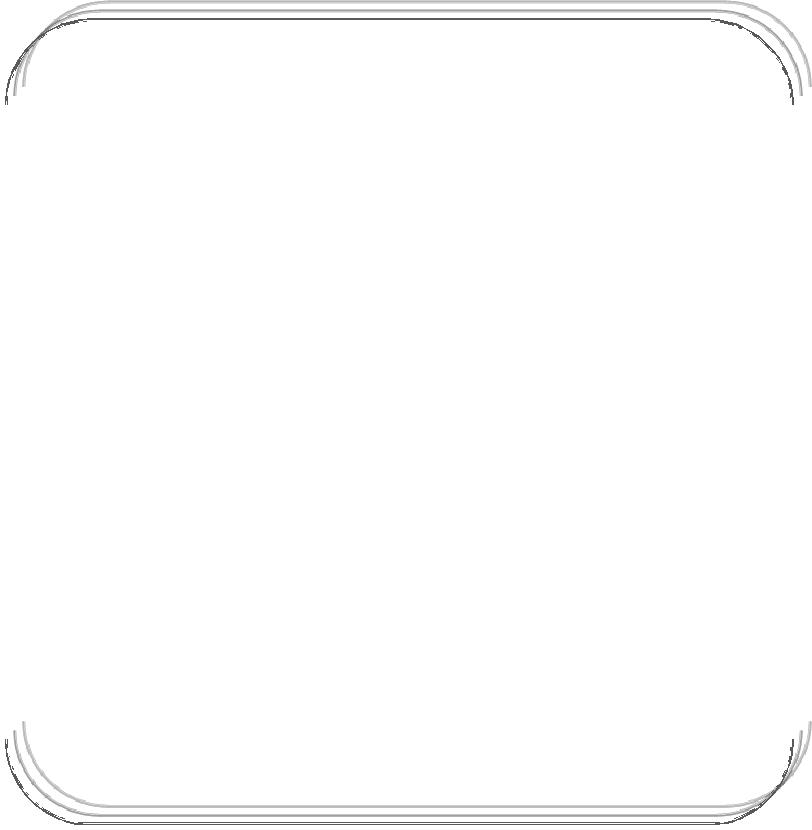 контингент.Внутренними причинами (состояние внутренней среды школы) развития кризиса является комплекс типовых и «персональных» проблем в таких аспектах школьной практики, как:управление;преподавание;школьная культура.Предлагаемый ниже подход к выявлению проблем, влекущих за собойнизкие образовательные результаты, строится на анализе различных эффектов, влияющих на результат учебной деятельности обучающихся. На часть таких эффектов школа повлиять не может, но их необходимо учитывать при проектировании модельного плана, обеспечивающего переход школы в эффективный режим. Как правило, снижению учебных достижений школы сопутствуют следующие основные проблемы: контингент повышенной сложности, низкий кадровый ресурс и неэффективные образовательные3стратегии. Различные типы проблемности возникают на пересечении этих основных факторов (рис. 2).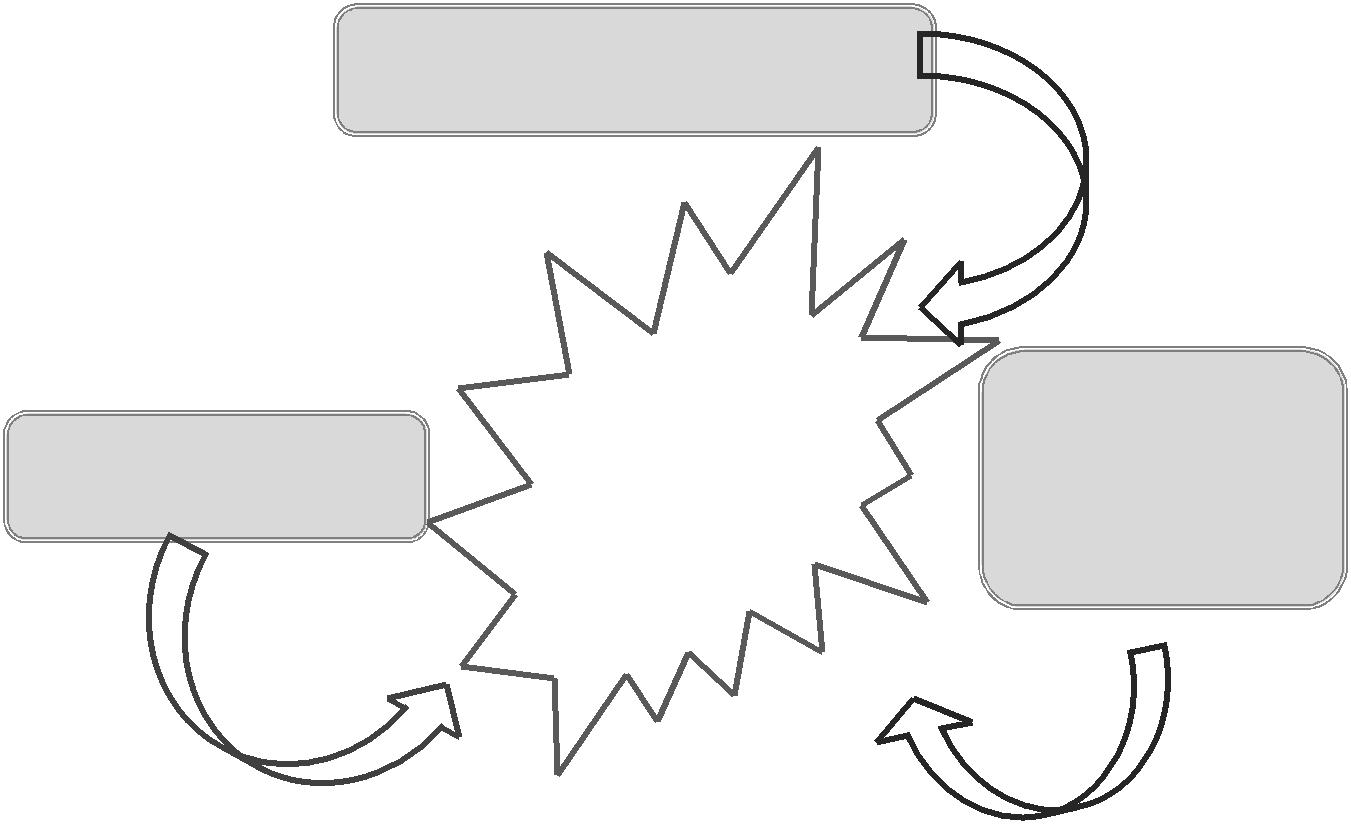 Контингент повышеннойсложностирис. 2В таблице 1 представлены возможные характеристики таких проблем.Таблица 1.Управление		низкие ожидания, отсутствие стратегий;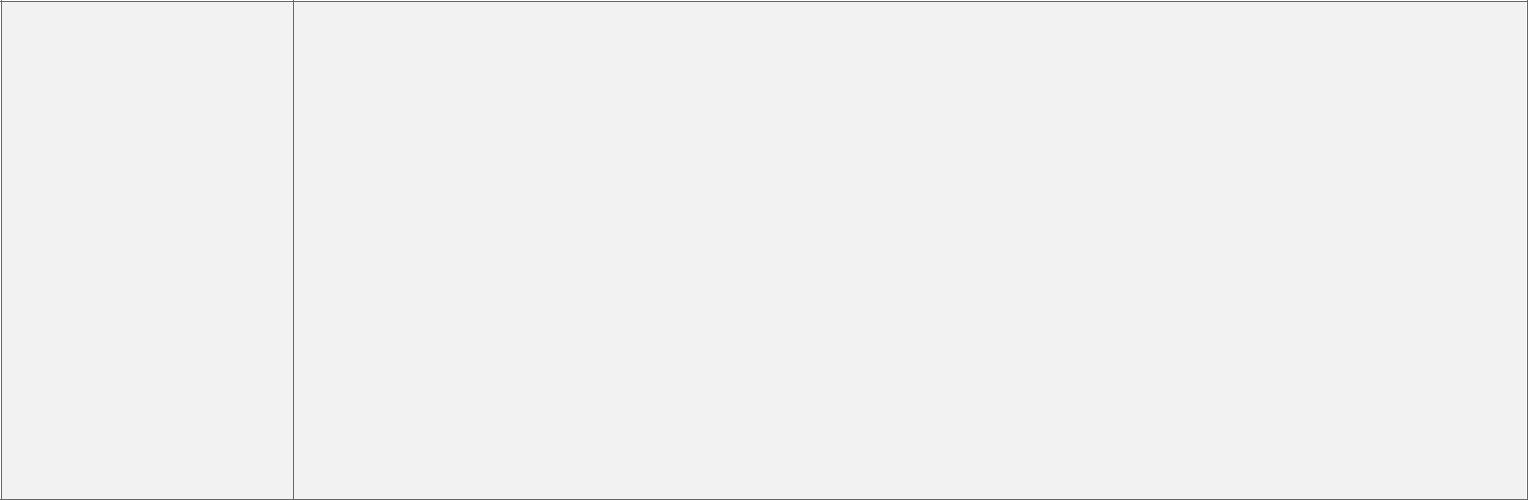 слабое руководство: директор не занимает лидерской позиции, не сфокусирован на результатах работы педагогов, не готов предъявлять требования к персоналу;дефицит квалифицированных кадров, ограниченные возможности их ротации;слабая система внутришкольного мониторинга;слабая система воспитательной работы;недостаточная материальная база;приоритет культуры низких ожиданий в отношении результатов деятельности школы, нет стимулов к развитию как педагогов, так и школы и пр.Анализ факторов и выявление проблемДля выявления проблем анализ должен выполняться по схеме «от конца к началу», то есть от выявления того, что влияет на результат работы образовательной системы конкретной школы, к недостаткам в образовательном процессе, порождающим недостатки в результатах, а затем к недостаткам в условиях, определяющих дефекты образовательного процесса.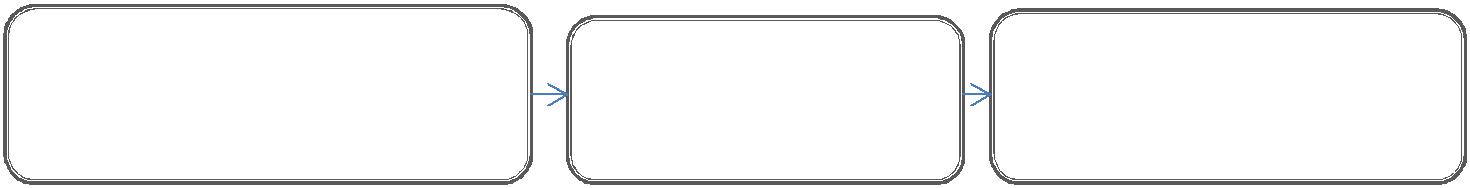 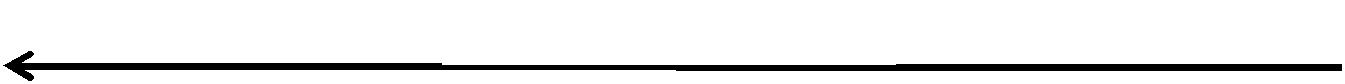 Направление анализаШаг	1.	Выявляем	факторы,	непосредственно	влияющие	наобразовательный результат.Первый	уровень	анализа	позволит	оценить,	как	связаны	собразовательными результатами переменные, измеряемые на уровне школ. Такой анализ проводится путем сопоставления изменения образовательных результатов за три года (в некоторых случаях период может быть и меньший) с изменениями (за тот же период времени) различных показателей, характеризующих особенности функционирования конкретной школы, что позволит оценить влияние различных факторов на формирование учебных достижений или результатов обучения.Сравнивая школьные отметки (например, годовые) и результаты внешней оценки, можно сделать вывод об адекватности оценочной деятельности на уровне учителя и образовательной организации.Таким образом определяется ряд факторов, оказывающих существенное влияние на учебные результаты.Шаг 2. Выявляем недостатки образовательного процесса и его условий.Ниже представлена таблица 1, в которой собраны основные показатели состояния школы, позволяющие детально оценить качество ее работы. При оценке предлагается определить уровень каждого показателя по условной шкале от 1 (минимальный) до 6 (идеальный или образцовый). Такая оценка поможет выделить приоритетные направления изменений, которые будет реализовывать школа в течение ближайшего времени.Таблица 1Схема комплексной диагностики школьных процессовНа основе сопоставления двух шагов анализа мы рекомендуем структурировать как проблемы школы, так и ее сильные стороны. Это поможет определить доступные для воздействия области школьных улучшений, опираясь на наиболее эффективные участки деятельности. Кроме того, позволит определить те факторы, на которые школа не может повлиять, но о которых необходимо знать и учитывать их для справедливой и адекватной оценки ожидаемых улучшений. Основная цель, достижению которой подчинена вся Карта – это улучшение образовательных результатов в школе. Однако для каждой образовательной организации она должна быть конкретизирована, в зависимости от типа школы, результатов по предметам, контингента обучающихся. Смысл фразы «улучшение образовательных результатов» отличается у вечерней школы, городской или сельской малокомплектной. Возможно, необходимо улучшить результаты по конкретным предметам, возможно – на определенном уровне общего образования. В любом случае цель должна быть прописана адресно, для решения проблем конкретной школы.Разработка плана мероприятий вывода школы из текущейситуацииПлан улучшения результатов работы школы должен предполагать перспективный ее переход в качественно новое состояние и иметь своей целью развитие, в первую очередь, за счёт внутреннего потенциала самой школы. Поэтому разрабатывая план, следует главным образом обратить внимание на:школьную культуру, управление и организацию в целом;политику и практику в области преподавания, политику и практике обучения учеников, и учителей;результатах  учеников и учителей.Примерные задачи и мероприятия, которые могут быть включены в план, представлены в таблице 3. Обращаем внимание на то, что в таблице показаны только условные направления решения определенных задач, которые требуют детализации и (или) дополнения для отдельно взятой образовательной организации с учетом выявленных проблемных зон.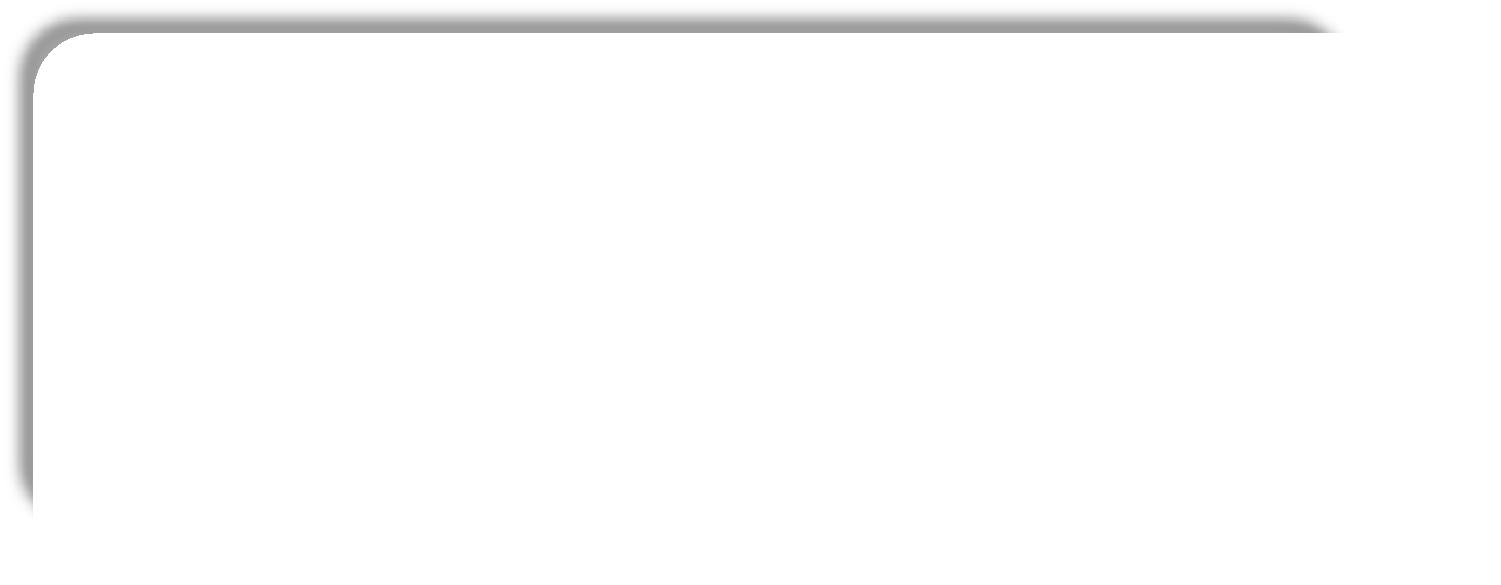 Итогом аналитической работы должна стать пояснительная записка, включающая в себя анализ текущей ситуации, перечень «сильных» и «слабых» сторон образовательной организации и формулировку основных проблем, оказывающих влияние на учебные результаты обучающихся. При этом необходимо помнить: нельзя в этом разделе перечислять причины, которые находятся за рамками возможностей для их устранения.Необходимо также по каждой из задач расписать ожидаемые результаты – те признаки (критерии), по которым можно определить, как выполняется та или иная задача.Лучше выбирать количественные критерии, которые могут быть оценены в числах, долях, единицах и так далее. Например, критерием внедрения новой образовательной технологии может быть число или доля обучившихся педагогов, число или доля классов, в обучении которых реализуется даннаятехнология. При этом лучше выбирать критерии не по типу «ноль-единица» (напр., провели – не провели семинар), а с выходом на смысл задачи: по результатам семинара столько-то педагогов (число, доля и пр.) познакомились с новой технологией, столько-то внедрили в практику преподавания. Мероприятия, направленные на достижение целей, задач повышения образовательных результатов, должны формироваться с использованием ресурсов и школьной, и муниципальной, и региональной системы образования. Поэтому рекомендуем на основе составленного плана продумать и понять:что школа может сделать сама;что школе могут предоставить на муниципальном уровне;что школе могут предоставить на уровне региона.При этом, необходимо определить:Что именно необходимо – максимально конкретно. Если речь о модульной программе повышения квалификации, то например, – запрос«Технология  формирующего  оценивания», если речь  идет  о  методике,  то  –«Методика исследования учебной мотивации обучающихся такого-то возраста».От какого субъекта можно получить помощь – например, ИРО, психологический центр, Центр информатизации и оценки качества образования.Сроки – по полугодиям, на три года вперед.Общая структура технологической карты должна выглядеть следующим образом.Пояснительная записка.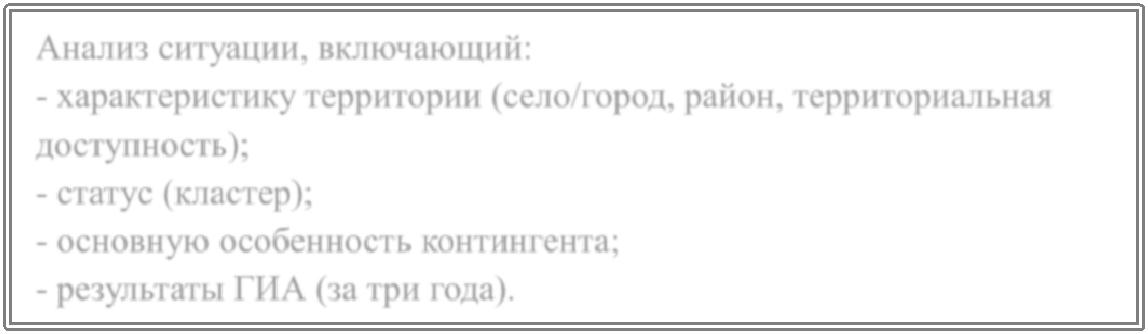 Анализ ситуации, включающий:характеристику территории (село/город, район, территориальная доступность);статус (кластер);основную особенность контингента;результаты ГИА (за три года).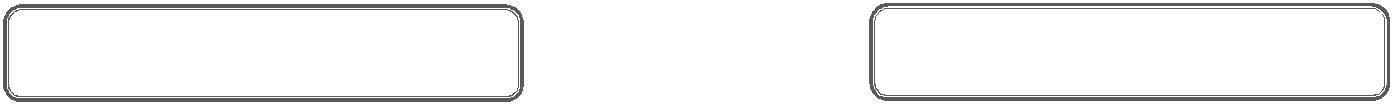 Слабые стороны школы	Сильные стороны школы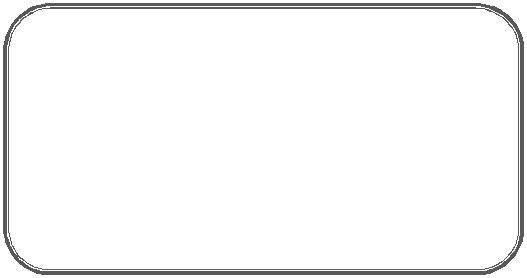 Основные проблемы:1)2)3)…План мероприятий для выхода из текущей ситуации.2.1 Необходимая помощьконтрольных работ:3.19.1	- в 5 – 9 классах3.19.2	- в 10 -11 классах21Выявление недостатков в работесопоставлениеВыявление основных факторов,школысопоставлениевлияющих на учебныешколывлияющих на учебныерезультатыФормулировка проблемПроблемы, на которые школаПроблемы, которые школане может повлиятьможет решитьФактическиеПоле решенияОжидаемыеучебныепроблемучебныерезультатырезультатыНеуспевающие школы непричиныформированияформированияформированияодинаковы, природа и причины ихсегмента  школ  с  устойчивосегмента  школ  с  устойчивосегмента  школ  с  устойчивосегмента  школ  с  устойчивосегмента  школ  с  устойчивонизких результатовнизкимиобразовательнымиобразовательнымиобразовательнымиобразовательнымиразнообразны. Надо понимать,результатами.результатами.результатами.что низкая успеваемость - этоВнешнимиВнешнимине отдельный феномен, за ним -причинамипричинамиустойчивогоустойчивогоцелый комплекс различныхсниженияучебныхучебныхпеременных, которыерезультатоврезультатовшколыивзаимодействуют по-разному вфакторамифакторамирискаразных школьных контекстахвозникновениявозникновениявозникновениякризиснойкризиснойА. ХаррисситуацииможетможетбытьА. ХарриссложныйсоциальныйсоциальныйсложныйсоциальныйсоциальныйконтекстдеятельностидеятельностишколыипроблемныйпроблемныйСнижениеНеэффективныеНизкий кадровыйучебныхНеэффективныересурсрезультатовобразовательныересурсрезультатовстратегиистратегииФакторВозможные характеристикиВозможные характеристикиКонтингентВысокая доля:КонтингентВысокая доля: детей из неблагополучных и неполных семей; детей  из  семей,  для  которых  русский  язык  не  является  языкомвнутрисемейного общения; детей с особыми потребностями, детей с поведенческими проблемами, педагогически запущенных детей.Высокая текучесть/постоянный отток контингента;Отрицательный отбор вследствие конкуренции (для городских школ) и пр.КадровыйКадровыйКадровый низкий уровень преподавания; низкий уровень преподавания;ресурсресурсресурс устаревшие учебные технологии и формы оценивания учебных устаревшие учебные технологии и формы оценивания учебныхрезультатов;результатов; неумение отслеживать индивидуальный прогресс ребенка; неумение отслеживать индивидуальный прогресс ребенка; слабая связь с родителями; слабая связь с родителями; изолированность педагогов; изолированность педагогов; слабое развитие практики обмена опытом между учителями; слабое развитие практики обмена опытом между учителями; низкая мотивация к профессиональному развитию; низкая мотивация к профессиональному развитию; незнание способов повышения учебной мотивации обучающихся и др. незнание способов повышения учебной мотивации обучающихся и др.44Недостатки условийНедостаткиНедостатки результатовреализации образовательногообразовательногообразовательногопроцессапроцессапроцессаУровень 6отличноотличные достижения во всех аспектахУровень 5очень хорошоявные сильные стороныУровень 4хорошосильные стороны в важных областяхработы при наличии аспектов,требующих улучшенияУровень 3адекватносильные стороны несколькоперевешивают слабые стороныУровень 2слабослабость в важных областях работыУровень 1неудовлетворительноявные слабые стороны№Показатель качестваХарактеристики654321№Показатель качестваХарактеристики6543211.  Управление1.1Программа развитиясоответствие целей и задач деятельностишколышколы реальному состоянию школы (втом числе уровню образовательныхрезультатов)1.21.2Учебный план в частиУчебный план в частиУчебный план в частиохват и сбалансированность, учетшкольного компоненташкольного компоненташкольного компонентаинтересов обучающихся, соответствиереальным образовательным результатам1.3Кадроваяукомплектованность, соответствиеобеспеченностьобразовательному цензу, наличиеспециалистов (педагог-психолог, логопеди пр.)1.41.4Развитие и мотивацияРазвитие и мотивацияРазвитие и мотивацияНаличие графика повышенияперсоналаперсоналаперсоналаквалификации, адекватное положение остимулирующих выплатах1.5Внутришкольныйположение о ШСОКО/положение оконтрольмониторинге/положение овнутришкольном контроле1.61.6Педагогические/Педагогические/Педагогические/соответствие тематики актуальнымметодические советыметодические советыметодические советывопросам (в том числе повышениюучебных результатов, повышениюмотивации обучающихся и пр).2. Преподавание2.12.1ИспользованиеИспользованиеИспользованиеналичие в рабочих программах посовременныхсовременныхсовременныхпредметам описания приемов и методовобразовательныхобразовательныхобразовательныхработы с детьмитехнологийтехнологийтехнологий2.2Система оцениванияметоды оценки и средства ведения учета,адекватность системы оценивания (в томчисле, соответствие годовых отметок ирезультатов ЕГЭ и ОГЭ)2.32.3Удовлетворение нуждУдовлетворение нуждУдовлетворение нуждобеспечение учащихся с различнымиучащихсяучащихсяучащихсявозможностями и склонностями2.4Система работы сметоды и приемы, побуждающиеродителямиродителей к участию в учебе своих детей ив жизни школы, мероприятия,проведенные совместно3.Школьная культура3.1Система внеучебныхналичие комплексной системымероприятийвоспитательной работы, включающей всебя проведение внеучебных мероприятийдля обеспечения личного, социальногоразвития учащихся, работа пришкольныхлагерей в течение учебного года и влагерей в течение учебного года и влагерей в течение учебного года и влетний периодлетний периодлетний период3.23.23.2Система внеурочныхСистема внеурочныхСистема внеурочныхНаличие комплекса мероприятий дляНаличие комплекса мероприятий дляНаличие комплекса мероприятий дляучебных мероприятийучебных мероприятийучебных мероприятийобеспечения развития обучающихсяобеспечения развития обучающихсяобеспечения развития обучающихся(организация дополнительных занятий,(организация дополнительных занятий,(организация дополнительных занятий,факультативов, олимпиад, участие вфакультативов, олимпиад, участие вфакультативов, олимпиад, участие впроектах, исследовательской деятельностипроектах, исследовательской деятельностипроектах, исследовательской деятельностии пр.)и пр.)и пр.)3.33.33.3Самоуправление иСамоуправление иСамоуправление иналичие органов ученическогоналичие органов ученическогоналичие органов ученическогосоциальные практикисоциальные практикисоциальные практикисамоуправления, участие обучающихся всамоуправления, участие обучающихся всамоуправления, участие обучающихся всоциальных проектах, волонтерскомсоциальных проектах, волонтерскомсоциальных проектах, волонтерскомдвижениидвижениидвижении3.43.43.4Инфраструктура школыИнфраструктура школыИнфраструктура школыобеспечение безопасностиобеспечение безопасностиобеспечение безопасностидает возможность длядает возможность длядает возможность дляфункционирования организации,функционирования организации,функционирования организации,индивидуальной ииндивидуальной ииндивидуальной исменность, работа организации в режимесменность, работа организации в режимесменность, работа организации в режимегрупповойгрупповойгрупповойполного дня, обеспечение детей 2-хполного дня, обеспечение детей 2-хполного дня, обеспечение детей 2-хсамостоятельнойсамостоятельнойсамостоятельнойразовым горячим питаниемразовым горячим питаниемразовым горячим питаниемработы учащихсяработы учащихсяработы учащихся3.53.53.5Инфраструктура школыИнфраструктура школыИнфраструктура школыОбеспеченность  литературой (учебной,Обеспеченность  литературой (учебной,Обеспеченность  литературой (учебной,обеспечиваетобеспечиваетобеспечиваетхудожественной, справочной);художественной, справочной);художественной, справочной);образовательнуюобразовательнуюобразовательнуюобеспеченность программно-аппаратнымиобеспеченность программно-аппаратнымиобеспеченность программно-аппаратнымикультурно-культурно-культурно-средствами и системами учебныхсредствами и системами учебныхсредствами и системами учебныхинформационнуюинформационнуюинформационнуюкабинетов, возможность работы скабинетов, возможность работы скабинетов, возможность работы ссредусредусредуперсональным компьютером воперсональным компьютером воперсональным компьютером вовнеучебное время, доступность сетивнеучебное время, доступность сетивнеучебное время, доступность сетиИнтернет и прИнтернет и прИнтернет и пр3.63.63.6Инфраструктура школыИнфраструктура школыИнфраструктура школыналичие стендов и (или) витрин,наличие стендов и (или) витрин,наличие стендов и (или) витрин,дает возможность длядает возможность длядает возможность дляспециального раздела на сайте ОО дляспециального раздела на сайте ОО дляспециального раздела на сайте ОО длядемонстрациидемонстрациидемонстрациидемонстрации результатов учебной идемонстрации результатов учебной идемонстрации результатов учебной ирезультатов учебной ирезультатов учебной ирезультатов учебной ипроектной деятельности, другие способыпроектной деятельности, другие способыпроектной деятельности, другие способыпроектной работы впроектной работы впроектной работы впространстве школыпространстве школыпространстве школы3.73.73.7Инфраструктура школыИнфраструктура школыИнфраструктура школыуровень  оснащения спортивного зала,уровень  оснащения спортивного зала,уровень  оснащения спортивного зала,дает возможность длядает возможность длядает возможность дляпришкольных спортивных площадок,пришкольных спортивных площадок,пришкольных спортивных площадок,занятий спортомзанятий спортомзанятий спортоморганизация спортивных секций,организация спортивных секций,организация спортивных секций,спортивных мероприятийспортивных мероприятийспортивных мероприятийТаблица 3.Таблица 3.№№Задачи / мероприятияЗадачи / мероприятияIIОсвоение новых педагогических технологий, повышение качестваОсвоение новых педагогических технологий, повышение качестваОсвоение новых педагогических технологий, повышение качестваОсвоение новых педагогических технологий, повышение качествапреподавания, обмен опытомпреподавания, обмен опытомпреподавания, обмен опытомпреподавания, обмен опытом1.11.1Внедрениеиндивидуальных планов  профессионального развития педагога виндивидуальных планов  профессионального развития педагога виндивидуальных планов  профессионального развития педагога взависимости от дефицитов, затруднений. Определение актуальных методическихзависимости от дефицитов, затруднений. Определение актуальных методическихзависимости от дефицитов, затруднений. Определение актуальных методическихзависимости от дефицитов, затруднений. Определение актуальных методическихпроблем. Формирование запроса на содержание курсов повышения квалификациипроблем. Формирование запроса на содержание курсов повышения квалификациипроблем. Формирование запроса на содержание курсов повышения квалификациипроблем. Формирование запроса на содержание курсов повышения квалификацииучителей1.21.2Повышение квалификации педагогов (семинары, курсы, программы ПК и проф.Повышение квалификации педагогов (семинары, курсы, программы ПК и проф.Повышение квалификации педагогов (семинары, курсы, программы ПК и проф.Повышение квалификации педагогов (семинары, курсы, программы ПК и проф.переподготовки) – адресные по заявкам ОО, например, программы повышенияпереподготовки) – адресные по заявкам ОО, например, программы повышенияпереподготовки) – адресные по заявкам ОО, например, программы повышенияпереподготовки) – адресные по заявкам ОО, например, программы повышенияквалификации, направленные на повышение компетентности педагогов в областиквалификации, направленные на повышение компетентности педагогов в областиквалификации, направленные на повышение компетентности педагогов в областиквалификации, направленные на повышение компетентности педагогов в областисопровождения и оценки индивидуального прогресса обучающихся, работы ссопровождения и оценки индивидуального прогресса обучающихся, работы ссопровождения и оценки индивидуального прогресса обучающихся, работы ссопровождения и оценки индивидуального прогресса обучающихся, работы сдетьми с особыми потребностями, учебными и поведенческими проблемами и т. ддетьми с особыми потребностями, учебными и поведенческими проблемами и т. ддетьми с особыми потребностями, учебными и поведенческими проблемами и т. ддетьми с особыми потребностями, учебными и поведенческими проблемами и т. д1.31.3Посещение мастер-классов и открытых уроков эффективных педагогов в другихПосещение мастер-классов и открытых уроков эффективных педагогов в другихПосещение мастер-классов и открытых уроков эффективных педагогов в другихПосещение мастер-классов и открытых уроков эффективных педагогов в другихОУ (по возможности)ОУ (по возможности)1.41.4Включение в сетевые (Интернет) педагогические сообщества (объединения)Включение в сетевые (Интернет) педагогические сообщества (объединения)Включение в сетевые (Интернет) педагогические сообщества (объединения)Включение в сетевые (Интернет) педагогические сообщества (объединения)1.51.5Создание школьных профессиональных сообществ для повышения качестваСоздание школьных профессиональных сообществ для повышения качестваСоздание школьных профессиональных сообществ для повышения качестваСоздание школьных профессиональных сообществ для повышения качестваработы (кружки качества, проектные группы, творческие группы)работы (кружки качества, проектные группы, творческие группы)работы (кружки качества, проектные группы, творческие группы)работы (кружки качества, проектные группы, творческие группы)1.61.6Проведение регулярного группового анализа и обсуждения педагогамиПроведение регулярного группового анализа и обсуждения педагогамиПроведение регулярного группового анализа и обсуждения педагогамиПроведение регулярного группового анализа и обсуждения педагогамирезультатов, достижений и проблем преподавания (методические объединения,результатов, достижений и проблем преподавания (методические объединения,результатов, достижений и проблем преподавания (методические объединения,результатов, достижений и проблем преподавания (методические объединения,педсоветы)1.71.7Проведение учителями мероприятий, направленных   на   повышениеПроведение учителями мероприятий, направленных   на   повышениеПроведение учителями мероприятий, направленных   на   повышениеПроведение учителями мероприятий, направленных   на   повышениепрофессионального уровня учителей-предметников (мастер-классы, обучающиепрофессионального уровня учителей-предметников (мастер-классы, обучающиепрофессионального уровня учителей-предметников (мастер-классы, обучающиепрофессионального уровня учителей-предметников (мастер-классы, обучающиесеминары и занятия после прохождения курсов повышения квалификации)семинары и занятия после прохождения курсов повышения квалификации)семинары и занятия после прохождения курсов повышения квалификации)семинары и занятия после прохождения курсов повышения квалификации)1.81.8Введение практики «наставничества»Введение практики «наставничества»Введение практики «наставничества»Введение практики «наставничества»1.91.9Тематические педсоветы по актуальным проблемамТематические педсоветы по актуальным проблемамТематические педсоветы по актуальным проблемамТематические педсоветы по актуальным проблемам1.101.10Педагогические мастерскиеПедагогические мастерскиеПедагогические мастерскиеПедагогические мастерские1.111.11Открытые урокиОткрытые уроки1.121.12Формирование базы  лучших практик педагогов, внедрение лучшего опытаФормирование базы  лучших практик педагогов, внедрение лучшего опытаФормирование базы  лучших практик педагогов, внедрение лучшего опытаФормирование базы  лучших практик педагогов, внедрение лучшего опытаработы школ района (других муниципальных образований края), работающих вработы школ района (других муниципальных образований края), работающих вработы школ района (других муниципальных образований края), работающих вработы школ района (других муниципальных образований края), работающих всложных социальных условиях, при этом, показывающих адекватныесложных социальных условиях, при этом, показывающих адекватныесложных социальных условиях, при этом, показывающих адекватныесложных социальных условиях, при этом, показывающих адекватныеобразовательные результатыобразовательные результатыобразовательные результатыобразовательные результаты1.131.13Включениевопросовпрофилактики школьной неуспеваемости в рамкахпрофилактики школьной неуспеваемости в рамкахдеятельности ШМОдеятельности ШМО1.141.14Разработка плана деятельности  школьных  методических объединений   поРазработка плана деятельности  школьных  методических объединений   поРазработка плана деятельности  школьных  методических объединений   поРазработка плана деятельности  школьных  методических объединений   поповышениюкачествапредметного образованияпредметного образованияIIIIРазвитие инструментов самооценки, мониторинга, диагностикиРазвитие инструментов самооценки, мониторинга, диагностикиРазвитие инструментов самооценки, мониторинга, диагностикиРазвитие инструментов самооценки, мониторинга, диагностикиобразовательного процесса и результатовобразовательного процесса и результатовобразовательного процесса и результатовобразовательного процесса и результатов2.12.1Разработка и внедрение (совершенствование) внутришкольной системы оценкиРазработка и внедрение (совершенствование) внутришкольной системы оценкиРазработка и внедрение (совершенствование) внутришкольной системы оценкиРазработка и внедрение (совершенствование) внутришкольной системы оценкикачества образованиякачества образования2.22.2Разработка индивидуальных образовательных маршрутов и оценкаРазработка индивидуальных образовательных маршрутов и оценкаРазработка индивидуальных образовательных маршрутов и оценкаРазработка индивидуальных образовательных маршрутов и оценкаиндивидуального прогресса обучающихсяиндивидуального прогресса обучающихсяиндивидуального прогресса обучающихсяиндивидуального прогресса обучающихся2.32.3Исследование  учебной мотивации обучающихся, удовлетворенности качествомИсследование  учебной мотивации обучающихся, удовлетворенности качествомИсследование  учебной мотивации обучающихся, удовлетворенности качествомИсследование  учебной мотивации обучающихся, удовлетворенности качествомобразования2.42.4Анализ результатов ЕГЭ и ОГЭ с целью определения зоны затрудненийАнализ результатов ЕГЭ и ОГЭ с целью определения зоны затрудненийАнализ результатов ЕГЭ и ОГЭ с целью определения зоны затрудненийАнализ результатов ЕГЭ и ОГЭ с целью определения зоны затрудненийобучающихся по каждому разделу содержания предмета. Разработка меробучающихся по каждому разделу содержания предмета. Разработка меробучающихся по каждому разделу содержания предмета. Разработка меробучающихся по каждому разделу содержания предмета. Разработка меррекомендательного или компенсаторного характера.рекомендательного или компенсаторного характера.рекомендательного или компенсаторного характера.рекомендательного или компенсаторного характера.2.52.5Диагностика проблем освоения обучающимися основных образовательныхДиагностика проблем освоения обучающимися основных образовательныхДиагностика проблем освоения обучающимися основных образовательныхДиагностика проблем освоения обучающимися основных образовательныхпрограмм (предметное содержание)программ (предметное содержание)программ (предметное содержание)программ (предметное содержание)2.62.6Диагностика проблем родителей неуспевающих детейДиагностика проблем родителей неуспевающих детейДиагностика проблем родителей неуспевающих детейДиагностика проблем родителей неуспевающих детей2.72.7Формирование банка данных учащихся школы, составляющих «группу риска»Формирование банка данных учащихся школы, составляющих «группу риска»Формирование банка данных учащихся школы, составляющих «группу риска»Формирование банка данных учащихся школы, составляющих «группу риска»2.82.8Организация контроля за обучением школьников, имеющих низкую мотивацию кОрганизация контроля за обучением школьников, имеющих низкую мотивацию кОрганизация контроля за обучением школьников, имеющих низкую мотивацию кОрганизация контроля за обучением школьников, имеющих низкую мотивацию кобучениюобучениюобучениюобучению2.92.9Организация  контроля  за  соответствием  результатов   внутренней  и  внешнейОрганизация  контроля  за  соответствием  результатов   внутренней  и  внешнейОрганизация  контроля  за  соответствием  результатов   внутренней  и  внешнейОрганизация  контроля  за  соответствием  результатов   внутренней  и  внешнейоценки обучающихсяоценки обучающихсяоценки обучающихсяоценки обучающихсяIIIIIIРазвитие управления и лидерстваРазвитие управления и лидерстваРазвитие управления и лидерстваРазвитие управления и лидерства3.13.1Внедрение практики управления по результатамВнедрение практики управления по результатамВнедрение практики управления по результатамВнедрение практики управления по результатам3.23.2Совершенствование системы стимулирования педагогов по результатамСовершенствование системы стимулирования педагогов по результатамСовершенствование системы стимулирования педагогов по результатамСовершенствование системы стимулирования педагогов по результатамдеятельностидеятельностидеятельностидеятельности3.33.3Вовлечение педагогов в управление (обсуждение проблем школы и принятиеВовлечение педагогов в управление (обсуждение проблем школы и принятиеВовлечение педагогов в управление (обсуждение проблем школы и принятиеВовлечение педагогов в управление (обсуждение проблем школы и принятиерешений)решений)решений)решений)IVIVПовышение учебной мотивации учениковПовышение учебной мотивации учениковПовышение учебной мотивации учениковПовышение учебной мотивации учеников4.14.1Развитие системы внутришкольных конкурсов (смотры достижений,Развитие системы внутришкольных конкурсов (смотры достижений,Развитие системы внутришкольных конкурсов (смотры достижений,Развитие системы внутришкольных конкурсов (смотры достижений,конференции, марафоны, олимпиады)конференции, марафоны, олимпиады)конференции, марафоны, олимпиады)конференции, марафоны, олимпиады)4.24.2Организация (развитие) ученического самоуправленияОрганизация (развитие) ученического самоуправленияОрганизация (развитие) ученического самоуправленияОрганизация (развитие) ученического самоуправления4.34.3Развитие технологий проектной деятельностиРазвитие технологий проектной деятельностиРазвитие технологий проектной деятельностиРазвитие технологий проектной деятельности4.44.4Развитие ИКТРазвитие ИКТРазвитие ИКТРазвитие ИКТ4.54.5Реализация программ психолого-педагогического сопровождения учащихсяРеализация программ психолого-педагогического сопровождения учащихсяРеализация программ психолого-педагогического сопровождения учащихсяРеализация программ психолого-педагогического сопровождения учащихся4.64.6Создание условий для формирования умений и навыков учебной деятельности уСоздание условий для формирования умений и навыков учебной деятельности уСоздание условий для формирования умений и навыков учебной деятельности уСоздание условий для формирования умений и навыков учебной деятельности уучащихся с низкими учебными возможностями в урочное и внеурочное времяучащихся с низкими учебными возможностями в урочное и внеурочное времяучащихся с низкими учебными возможностями в урочное и внеурочное времяучащихся с низкими учебными возможностями в урочное и внеурочное время(индивидуальные консультации);(индивидуальные консультации);(индивидуальные консультации);(индивидуальные консультации);VVРазвитие взаимодействия с родителями, местным сообществомРазвитие взаимодействия с родителями, местным сообществомРазвитие взаимодействия с родителями, местным сообществомРазвитие взаимодействия с родителями, местным сообществом5.15.1Активизация работы совета школы, родительского комитетаАктивизация работы совета школы, родительского комитетаАктивизация работы совета школы, родительского комитетаАктивизация работы совета школы, родительского комитета5.25.2Повышение активности школы в жизни местного сообществаПовышение активности школы в жизни местного сообществаПовышение активности школы в жизни местного сообществаПовышение активности школы в жизни местного сообщества5.35.3Модернизация сайта школыМодернизация сайта школыМодернизация сайта школыМодернизация сайта школы5.45.4Подготовка публичного докладаПодготовка публичного докладаПодготовка публичного докладаПодготовка публичного доклада5.55.5Публикации в СМИПубликации в СМИПубликации в СМИПубликации в СМИ5.65.6Информирование и просвещение родителей (родительский университет, всеобуч)Информирование и просвещение родителей (родительский университет, всеобуч)Информирование и просвещение родителей (родительский университет, всеобуч)Информирование и просвещение родителей (родительский университет, всеобуч)5.75.7Презентация учебных достижений обучающихсяПрезентация учебных достижений обучающихсяПрезентация учебных достижений обучающихсяПрезентация учебных достижений обучающихся5.85.8Индивидуальные консультации учителей (классных руководителей) для родителейИндивидуальные консультации учителей (классных руководителей) для родителейИндивидуальные консультации учителей (классных руководителей) для родителейИндивидуальные консультации учителей (классных руководителей) для родителей5.95.9Совместные проекты и мероприятия с семьейСовместные проекты и мероприятия с семьейСовместные проекты и мероприятия с семьейСовместные проекты и мероприятия с семьей5.105.10Совместные психологические тренинги педагогов с родителямиСовместные психологические тренинги педагогов с родителямиСовместные психологические тренинги педагогов с родителямиСовместные психологические тренинги педагогов с родителямиVIVIИзменение содержания образованияИзменение содержания образованияИзменение содержания образованияИзменение содержания образования6.16.1Разработка нового вариативного компонента образовательной программыРазработка нового вариативного компонента образовательной программыРазработка нового вариативного компонента образовательной программыРазработка нового вариативного компонента образовательной программы6.26.2Изменение предлагаемого набора факультативов, спецкурсов по выборуИзменение предлагаемого набора факультативов, спецкурсов по выборуИзменение предлагаемого набора факультативов, спецкурсов по выборуИзменение предлагаемого набора факультативов, спецкурсов по выбору6.36.3Развитие внеурочной деятельностиРазвитие внеурочной деятельностиРазвитие внеурочной деятельностиРазвитие внеурочной деятельностиVIIVIIСоциальное партнерство и сетевое взаимодействиеСоциальное партнерство и сетевое взаимодействиеСоциальное партнерство и сетевое взаимодействиеСоциальное партнерство и сетевое взаимодействие7.17.1Усиление взаимодействия с учреждениями культуры, спорта, дополнительногоУсиление взаимодействия с учреждениями культуры, спорта, дополнительногоУсиление взаимодействия с учреждениями культуры, спорта, дополнительногоУсиление взаимодействия с учреждениями культуры, спорта, дополнительногообразования, ППМС-центрамиобразования, ППМС-центрамиобразования, ППМС-центрамиобразования, ППМС-центрами7.27.2Включение организации в сетевые сообщества образовательных учрежденийВключение организации в сетевые сообщества образовательных учрежденийВключение организации в сетевые сообщества образовательных учрежденийВключение организации в сетевые сообщества образовательных учрежденийУровниУровниДействияСрокиСрокиМуниципалитетМуниципалитетРегионРегион2.2 План мероприятий (дорожная карта)2.2 План мероприятий (дорожная карта)2.2 План мероприятий (дорожная карта)2.2 План мероприятий (дорожная карта)2.2 План мероприятий (дорожная карта)ЗадачаМероприятияОжидаемыйСрокиСрокиОтветственныерезультатвыполнениявыполнения(критерииуспеха)Приложение 1.Приложение 1.Приложение 1.Факторы, которые могут оказать влияние на учебные результаты обучающихсяФакторы, которые могут оказать влияние на учебные результаты обучающихсяФакторы, которые могут оказать влияние на учебные результаты обучающихсяФакторы, которые могут оказать влияние на учебные результаты обучающихсяПо учебным годамПо учебным годамПо учебным годамПо учебным годамПо учебным годамПоказателиМетодика расчета1.  Результаты учебной деятельности, необходимые для сравнения1.  Результаты учебной деятельности, необходимые для сравнения1.  Результаты учебной деятельности, необходимые для сравнения1.  Результаты учебной деятельности, необходимые для сравнения1.1Средний балл результатов ЕГЭ порусскому языку1.2Средний балл результатов ЕГЭ по--математике1.3Средний балл результатов ЕГЭ по-математике (профильный уровень)1.4Доля обучающихся, сдавших ЕГЭОтношение числа обучающихся, сдавших ЕГЭ по-по математике (базовый уровень)математике (базовый уровень) на «4» и «5» к общемуна «4» и «5»числу выпускников, сдававших математику на базовомуровне, выраженное в %1.5Доля обучающихся, получившихОтношение числа обучающихся, получивших аттестат оаттестат о среднем общемсреднем общем образовании без «3» к общему числуобразовании без «3»выпускников 11 (12) классов, выраженное в %1.6Доля обучающихся, неОтношение числа обучающихся не получивших аттестатполучивших аттестат о среднемо среднем общем образовании к общему числуобщем образованиивыпускников 11 (12) классов, выраженное в %1.7Доля обучающихся, сдавших ОГЭОтношение числа обучающихся, сдавших ОГЭ попо русскому языку на «4» и «5»русскому языку на «4» и «5» к общему числувыпускников 9-х классов, выраженное в %1.8Доля обучающихся, не сдавшихОтношение числа обучающихся, не сдавших ОГЭ поОГЭ по русскому языку с первойрусскому языку с первой попытки к общему числупопыткивыпускников 9-х классов, выраженное в %1.9Доля обучающихся, сдавших ОГЭОтношение числа обучающихся, сдавших ОГЭ попо математике на «4» и «5»математике на «4» и «5» к общему числу выпускников 9-х классов, выраженное в %1.10Доля обучающихся, не сдавшихОтношение числа обучающихся, не сдавших ОГЭ по14ОГЭ по математике с первойматематике с первой попытки к общему числупопыткивыпускников 9-х классов, выраженное в %1.9Доля обучающихся, неОтношение числа обучающихся не получивших аттестатполучивших аттестат об основномоб основном общем образовании к общему числуобщем образованиивыпускников 9-х классов, выраженное в %1.10Доля обучающихся, оставшихся наОтношение числа обучающихся, оставшихся наповторный год обученияповторный год обучения, к общему числу обучающихся,выраженное в %2.  Контингент обучающихся2.  Контингент обучающихся2.  Контингент обучающихся2.  Контингент обучающихся2.1Количество обучающихся поуровням образования2.1.1в 5 – 9 классах2.1.2в 10 – 11 классах2.2Доля обучающихся из неполныхОтношение числа обучающихся из соответствующихсемей по уровням образования:классов из неполных семей  к общему числуобучающихся из этих  классов, выраженное в %2.2.1в 5 – 9 классах2.2.2в 10 – 11 классах2.3Доля обучающихся изОтношение числа обучающихся из соответствующихмалообеспеченных семей поклассов из малообеспеченных семей  к общему числууровням образования:обучающихся из этих  классов, выраженное в %2.3.1в 5 – 9 классах2.3.2в 10 – 11 классах2.4Доля обучающихся, у которых обаОтношение числа обучающихся из соответствующихродителя имеют высшееклассов из семей, где оба родителя имеют высшееобразованиеобразование к общему числу обучающихся из этихклассов, выраженное в %2.4.1в 5 – 9 классах2.4.2в 10 – 11 классах2.5Доля обучающихся, для которыхОтношение числа обучающихся из соответствующихрусский язык не является языкомклассов, для которых русский язык не является языкомвнутрисемейного общениявнутрисемейного общения к общему числу обучающихсяиз этих  классов, выраженное в %152.5.1в 5 – 9 классах2.5.2в 10 – 11 классах2.6Доля обучающихся изОтношение числа обучающихся из неблагополучных изнеблагополучных семейсоответствующих классов к общему числу обучающихсяиз этих классов, выраженное в %2.6.1в 5 – 9 классах2.6.2в 10 – 11 классах2.7Доля обучающихся с ОВЗ и детей-Отношение числа обучающихся с ОВЗ и детей-инвалидовинвалидовиз соответствующих классов к общему числуобучающихся из этих  классов, выраженное в %2.7.1в 5 – 9 классах2.7.2в 10 – 11 классах2.8Доля обучающихся с девиантнымОтношение числа обучающихся из соответствующихповедением, стоящих на учетеклассов с девиантным поведением к общему числуразличного уровняобучающихся этих классов, выраженное в %2.8.1в 5 – 9 классах2.8.2в 10 – 11 классах2.9Количество пропусковобучающихся без уважительнойпричины2.9.1в 5 – 9-х классах2.9.2в 10 – 11 классах3. Обучение и преподавание3. Обучение и преподавание3. Обучение и преподавание3. Обучение и преподавание3.1Количество обучающихсяОтношение числа обучающихся из соответствующихприходящихся на 1 учителяклассов к числу учителей, преподающих в этих классах(результат округляем до десятых долей)3.1.1в 5 – 9 классах3.1.2в 10 – 11 классах3.2Доля учителей, имеющих высшееОтношение числа учителей, работающих впедагогическое образованиесоответствующих классах и имеющих высшеепедагогическое образование к общему количествуучителей, преподающих в этих классах, выраженное в %3.2.1в 5 – 9 классах163.2.2в 10 – 11 классах3.3Доля учителей, имеющих первуюОтношение числа учителей, имеющих первуюквалификационную категориюквалификационную категорию и работающих всоответствующих классах к общему количеству учителей,преподающих в этих классах, выраженное в %3.3.1в 5 – 9 классах3.3.2в 10 – 11 классах3.4Доля учителей, имеющих высшуюОтношение числа учителей, имеющих высшуюквалификационную категориюквалификационную категорию и работающих всоответствующих классах к общему количеству учителей,преподающих в этих классах, выраженное в %3.4.1в 5 – 9 классах3.4.2в 10 – 11 классах3.5Доля учителей, прошедших курсыОтношение числа учителей, прошедших курсыповышения квалификации поповышения квалификации за последние три года инаправлению деятельности заработающих в соответствующих классах к общемупоследние три годаколичеству учителей, преподающих в этих классах,выраженное в %3.5.1в 5 – 9 классах3.5.2в 10 – 11 классах3.6Доля молодых учителей (до 35Отношение числа молодых учителей (до 35 лет), илет)работающих в соответствующих классах к общемуколичеству учителей, преподающих в этих классах,выраженное в %3.6.1в 5 – 9 классах3.6.2в 10 – 11 классах3.7Доля работающих учителейОтношение учителей пенсионного возраста ипенсионного возрастаработающих в соответствующих классах к общемуколичеству учителей, преподающих в этих классах,выраженное в %3.7.1в 5 – 9 классах3.7.2в 10 – 11 классах3.8Доля учителей, являющихсяОтношение числа учителей, являющихся участниками17участниками сетевыхсетевых сообществ и работающих в соответствующихпрофессиональных сообществклассах к общему количеству учителей, преподающих вэтих классах, выраженное в %3.8.1в 5 – 9 классах3.8.2в 10 – 11 классах3.9Число учебных проектов иисследований на уровне:3.9.1основного общего образования3.9.2среднего общего образования3.10Доля обучающихся, вовлечённыхОтношение числа обучающихся из соответствующихв проектную и исследовательскуюклассов, вовлеченных в проектную и исследовательскуюдеятельностьдеятельность  к общему числу обучающихся из этихклассов выраженное в %3.10.1в 5 – 9-х классах3.10.2в 10 – 11 классах3.11Число часов в неделю изСреднее значение (округленное до десятых) пошкольного компонента,соответствующим классамвыделенных на дополнительныезанятия/групповые ииндивидуальные консультации/элективные курсы по русскомуязыку3.11.1в 5 – 9 классах3.11.2в 10 – 11 классах3.12Число часов в неделю изСреднее значение (округленное до десятых) пошкольного компонента,соответствующим классамвыделенных на дополнительныезанятия/групповые ииндивидуальные консультации/элективные курсы по математике3.12.1в 5 – 9 классах3.12.2в 10 – 11 классах3.13Число часов в неделю,Среднее значение (округленное до десятых) по18выделяемых учителями длясоответствующим классамподдержки ученикам с учебнымипроблемами3.13.1в 5 – 9 классах3.13.2в 10 – 11 классах3.14Число часов в неделю,Среднее значение (округленное до десятых) повыделяемых учителями длясоответствующим классамработы с одаренными / сильнымиучениками3.14.1в 5 – 9 классах3.14.2в 10 – 11 классах3.15Доля обучающихся, находящихсяОтношение числа обучающихся, находящихся нана дистанционном обучении (вдистанционном обучении из соответствующих классов ктом числе в другихобщему числу обучающихся в этих классах, выраженноеобразовательных организациях)в %3.15.1в 5 – 9 классах3.15.2в 10 – 11 классах3.16Укомплектованность УМКОтношение необходимых УМК в соответствующихклассах к фактически используемым УМК в этих классах,выраженное в %3.16.1в 5 – 9 классах3.16.2в 10 – 11 классах3.17Количество обучающихся,Отношение числа обучающихся к числу персональныхприходящихся на 1 персональныйкомпьютеров, используемых для учебных целей,компьютер, используемый ввыраженное в %учебных целях3.18Доля обучающихся, чьи родители,Отношение числа обучающихся, чьи родители регулярнорегулярно посещают родительскиепосещают родительские собрания из соответствующихсобранияклассов к общему числу обучающихся в этих классах,выраженное в %3.18.1в 5 – 9 классах3.18.2в 10 – 11 классах3.19Количество административных19